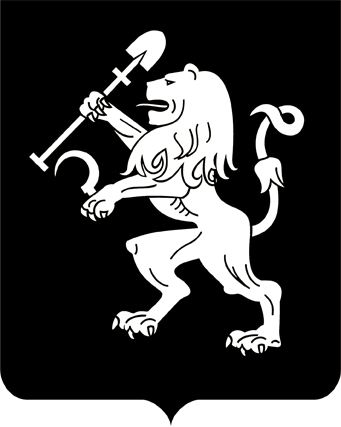 АДМИНИСТРАЦИЯ ГОРОДА КРАСНОЯРСКАПОСТАНОВЛЕНИЕО внесении изменения в постановление администрации города от 08.10.2020 № 803В связи с уточнением сроков внедрения системы персонифицированного финансирования дополнительного образования детей на территории города Красноярска, руководствуясь статьями 41, 58, 59 Устава города Красноярска, ПОСТАНОВЛЯЮ:1. Внести изменение в постановление администрации города                от 08.10.2020 № 803 «Об утверждении Правил персонифицированного финансирования дополнительного образования детей в городе Красноярске», дополнив пунктом 5.1 следующего содержания:«5.1. Постановление вступает в силу со дня его официального опубликования и распространяет свое действие на правоотношения, возникшие с 01.10.2020.».2. Настоящее постановление опубликовать в газете «Городские новости» и разместить на официальном сайте администрации города.Глава города                                                                                 С.В. Еремин04.12.2020№ 972